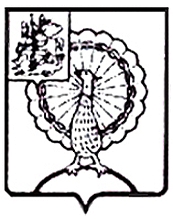 Совет депутатов городского округа СерпуховМосковской областиРЕШЕНИЕВ соответствии с Федеральным законом от 06.10.2003 № 131-ФЗ 
«Об общих принципах организации местного самоуправления в Российской Федерации», Федеральным законом от 13.07.2015 № 220-ФЗ «Об организации регулярных перевозок пассажиров и багажа автомобильным транспортом
и городским наземным электрическим транспортом в Российской Федерации
и о внесении изменений в отдельные законодательные акты Российской       Федерации», Федеральным законом от 31.07.2020 № 248-ФЗ «О государственном контроле (надзоре) и муниципальном контроле в Российской Федерации», Уставом муниципального образования «Городской округ Серпухов Московской области», Совет депутатов городского округа Серпухов решил:1. Утвердить индикативныеи ключевые показатели муниципального контроля на автомобильном транспорте, городском наземном электрическом транспорте и  в дорожном хозяйстве и их целевые значения на территории городского округа Серпухов Московской области (прилагается).2. Направить настоящее решение Главе городского округа Серпухов
Ю.О. Купецкой для подписания и официального опубликования (обнародования).3. Настоящее решение вступает в силу 01.03.2022.4. Контроль за выполнением данного решения возложить на постоянную депутатскую комиссию по жилищно-коммунальному хозяйству, благоустройству, транспорту и связи (И.Э. Жарова).Председатель Совета депутатов                                                     И.Н. ЕрмаковГлава городского округа                                                               Ю.О. КупецкаяПодписано Главой городского округа 13.01.2022ПРИЛОЖЕНИЕк решению Совета депутатов городского округа Серпухов Московской области                                                                                 от 13.01.2022 №393/41Индикативные и ключевыепоказатели муниципального контроля на автомобильном транспорте, городском наземном электрическом транспорте и в дорожном хозяйстве и их целевые значения на территории городского округа Серпухов Московской области1. Ключевые показатели и их целевые значения2. Индикативные показателиПри осуществлении муниципального контроля устанавливаются следующие индикативные показатели:- количество проведенных плановых контрольных мероприятий;- количество проведенных внеплановых контрольных мероприятий;- количество поступивших возражений в отношении акта контрольного мероприятия;- количество выданных предписаний об устранении нарушенийобязательных требований;- количество устраненных нарушений обязательных требований.№ 393/41 от 13.01.2022Об утверждении индикативных
и ключевых показателей муниципального контроля
на автомобильном транспорте, городском наземном электрическом транспорте и в дорожном хозяйстве 
и их целевых значений на территории городского округа Серпухов Московской области Ключевые показателиЦелевые значенияПроцент устраненных нарушений из числа выявленных нарушений обязательных требований на автомобильном транспорте, городском наземном электрическом транспорте 
и в дорожном хозяйстве. 70%Процент выполнения плана проведения плановых контрольных мероприятий на очередной календарный год.100%Процент обоснованных жалоб на действия (бездействие) органа муниципального контроля и (или) его должностного лица 
при проведении контрольных мероприятий.0%Процент отмененных результатов контрольных мероприятий.0%Процент результативных контрольных мероприятий, по которым не были приняты соответствующие меры административного воздействия.5%Процент результативных контрольных мероприятий, по которым приняты соответствующие меры административного воздействия. 95%Процент отмененных в судебном порядке предписаний 
об устранении нарушений обязательных требований выданных органом муниципального контроля. 0%